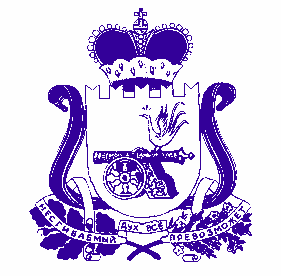 СОВЕТ   ДЕПУТАТОВОЗЕРНЕНСКОГО  ГОРОДСКОГО ПОСЕЛЕНИЯДУХОВЩИНСКОГО РАЙОНА  СМОЛЕНСКОЙ  ОБЛАСТИ Р Е Ш Е Н И Еот 16   июля  2021  года                                                                             № 21О досрочном прекращении полномочийГлавы   муниципального    образованияОзерненского    городского     поселенияДуховщинского    района     Смоленской области    О.В. Тихоновой       В    соответствии  с  пунктом 2 части 6 статьи 36    Федерального закона от  6 октября 2003 года № 131-ФЗ «Об общих принципах организации местного самоуправления в Российской Федерации, Уставом Озерненского городского поселения Духовщинского района Смоленской области, рассмотрев заявления Главы муниципального образования Озерненского городского поселения Духовщинского района Смоленской области Тихоновой Оксаны Викторовны от 16.07.2021, Совет депутатов Озерненского городского поселения Духовщинского района Смоленской области      РЕШИЛ:       1.Прекратить полномочия Главы муниципального образования  Озерненского городского поселения Духовщинского района Смоленской области Тихоновой Оксаны Викторовны досрочно в связи с отставкой по собственному желанию  21 сентября    2021 года.     2.Настоящее решение вступает в силу с момента его принятия.      3.Настоящее решение подлежит официальному опубликованию 
в муниципальном вестнике «Озерненские вести».СОВЕТ   ДЕПУТАТОВОЗЕРНЕНСКОГО  ГОРОДСКОГО ПОСЕЛЕНИЯДУХОВЩИНСКОГО РАЙОНА  СМОЛЕНСКОЙ  ОБЛАСТИР Е Ш Е Н И Еот 16 июля 2021 года                                                                                  № 24                                                           Об       утверждении      Порядка  организациии      проведения       публичных        слушаний, общественных   обсуждений    в  Озерненском      городском          поселении       Духовщинского  района  Смоленской   области      Руководствуясь статьями 28,  43 Федерального закона от 06.10.2003 N 131-ФЗ "Об общих принципах организации местного самоуправления в Российской Федерации", статьей 25 Федерального закона от 21.07.2014 N 212-ФЗ (ред. от 27.12.2018) "Об основах общественного контроля в Российской Федерации, статьей 5.1 Градостроительного кодекса Российской Федерации, Уставом  Озерненского городского поселения Духовщинского района Смоленской области, Совет депутатов Озерненского городского поселения Духовщинского района Смоленской области     РЕШИЛ:    1. Утвердить прилагаемый Порядок организации и проведения публичных слушаний, общественных обсуждений в Озерненском городском поселении Духовщинского района Смоленской области.    2. Признать утратившим силу Решение Совета депутатов Озерненского городского поселения Духовщинского района Смоленской области от 27 июля 2015 года №41 «Об утверждении Порядка организации и проведения    публичных    слушаний в муниципальном образовании Озерненского городского поселения Духовщинского района Смоленской области».    3. Настоящее решение разместить на официальном сайте Администрации  Озерненского городского поселения Духовщинского района Смоленской области в сети «Интернет» http://ozerniy.admin-smolensk.ru// в разделе «Озерненское городское поселение».Председатель Совета депутатов                И.п. Главы муниципального образованияОзерненского городского поселения        Озерненского городского поселенияДуховщинского района                              Духовщинского районаСмоленской области                                   Смоленской области                       А.Е. Ильющенков                                                                          А.М.Климова  УТВЕРЖДЕНрешением Совета депутатовОзерненского городского поселенияДуховщинского района Смоленской областиот 16 июля  2021 года  № 24 ПОРЯДОКорганизации и проведения публичных слушаний, общественных обсуждений в Озерненском городском поселении Духовщинского района Смоленской областиНастоящий Порядок определяет процедуру подготовки и проведения публичных слушаний, общественных обсуждений в Озерненском городском поселении Духовщинского района смоленской области.
Глава 1. ОБЩИЕ ПОЛОЖЕНИЯ 1.1. Публичные слушания, общественные обсуждения Публичные слушания (далее - слушания), общественные обсуждения являются формами участия населения Озерненского городского поселения Духовщинского района Смоленской области в осуществлении местного самоуправления.Слушания проводятся для обсуждения муниципальных правовых актов по вопросам местного значения.Слушания, общественные обсуждения проводятся в помещении, пригодном для размещения в нем представителей различных групп населения, права и законные интересы которых затрагивают вопросы, вынесенные на общественные слушания. Организатор слушаний, общественные обсуждения не вправе ограничить доступ в помещение заинтересованных лиц или их представителей.

  1.2. Право граждан на участие в слушаниях, общественных обсуждениях В слушаниях имеют право участвовать жители Озерненского городского поселения Духовщинского района Смоленской области, обладающие избирательным правом. Не имеют права на участие в слушаниях лица, признанные решением суда недееспособными или содержащиеся в местах лишения свободы по приговору суда.Участниками слушаний или общественных обсуждений по проектам генеральных планов, проектам правил землепользования и застройки, проектам планировки территории, проектам межевания территории, проектам правил благоустройства территорий, проектам, предусматривающим внесение изменений в один из указанных утвержденных документов, являются граждане, постоянно проживающие на территории, в отношении которой подготовлены данные проекты, правообладатели находящихся в границах этой территории земельных участков и (или) расположенных на них объектов капитального строительства, а также правообладатели помещений, являющихся частью указанных объектов капитального строительства.Участниками слушаний или общественных обсуждений по проектам решений о предоставлении разрешения на условно разрешенный вид использования земельного участка или объекта капитального строительства, проектам решений о предоставлении разрешения на отклонение от предельных параметров разрешенного строительства, реконструкции объектов капитального строительства являются граждане, постоянно проживающие в пределах территориальной зоны, в границах которой расположен земельный участок или объект капитального строительства, в отношении которых подготовлены данные проекты, правообладатели находящихся в границах этой территориальной зоны земельных участков и (или) расположенных на них объектов капитального строительства, граждане, постоянно проживающие в границах земельных участков, прилегающих к земельному участку, в отношении которого подготовлены данные проекты, правообладатели таких земельных участков или расположенных на них объектов капитального строительства, правообладатели помещений, являющихся частью объекта капитального строительства, в отношении которого подготовлены данные проекты, а в случае, предусмотренном частью 3 статьи 39 Градостроительного кодекса Российской Федерации, также правообладатели земельных участков и объектов капитального строительства, подверженных риску негативного воздействия на окружающую среду в результате реализации данных проектов.Жители Озерненского городского поселения Духовщинского района Смоленской области участвуют в слушаниях, общественных обсуждениях лично. Участие в слушаниях, общественных обсуждениях является свободным и добровольным.Общественные слушания проводятся публично и открыто. Участники общественных слушаний вправе свободно высказывать свое мнение и вносить предложения и замечания по вопросу, вынесенному на общественные слушания.В период слушаний, общественных обсуждений никто не может быть принужден к выражению своего мнения или отказу от него.

   1.3. Гласность при подготовке, проведении слушаний, общественных обсуждений На заседаниях комиссии по подготовке, проведению слушаний, общественных обсуждений, а также в местах проведения слушаний, вправе присутствовать представители заинтересованных организаций, органов местного самоуправления, общественных объединений, органов территориального общественного самоуправления, средств массовой информации при предъявлении документа, удостоверяющего их полномочия.Инициаторам и иным заинтересованным сторонам должно быть предоставлено право на изложение своих взглядов по вопросу (вопросам), выносимому на слушание, общественное обсуждение.
1.4. Финансовое обеспечение проведения слушаний, общественных обсуждений. Расходы по подготовке и проведению слушаний, общественных обсуждений, проводимых по инициативе Совета депутатов Озерненского городского поселения Духовщинского района Смоленской области, Главы муниципального образования Озерненского городского поселения Духовщинского района Смоленской области, населения, осуществляются из бюджета Озерненского городского поселения Духовщинского района Смоленской области.Расходы, связанные с организацией и проведением слушаний, общественных обсуждений по вопросам предоставления разрешений на условно разрешенный вид использования, на отклонение от предельных параметров разрешенного строительства, реконструкции объектов капитального строительства несут физические или юридические лица, заинтересованные в предоставлении таких разрешений.
Глава 2.  ВОПРОСЫ, ВЫНОСИМЫЕ НА СЛУШАНИЯ 

2.1. Вопросы, выносимые на слушания 2.1.1. Перечень проектов муниципальных правовых актов, которые выносятся на слушания в обязательном порядке, устанавливается законами и Уставом Озерненского городского поселения Духовщинского района Смоленской области.По решению Совета депутатов Озерненского городского поселения Духовщинского района Смоленской области и Главы муниципального образования Озерненского городского поселения Духовщинского района Смоленской области на слушания могут выноситься и иные проекты муниципальных правовых актов по вопросам местного значения.                                                                                                                                                                                                                        2.1.2. Совет депутатов Озерненского городского поселения Духовщинского района Смоленской области в обязательном порядке выносит на слушания:- проект Устава Озерненского городского поселения Духовщинского района Смоленской области, а также проект решения Совета депутатов Озерненского городского поселения Духовщинского района Смоленской области о внесении изменений и дополнений в данный Устав, кроме случаев, когда в Устав Озерненского городского поселения вносятся изменения в форме точного воспроизведения положений Конституции Российской Федерации, федеральных законов или областных законов в целях приведения данного Устава в соответствие с этими нормативными правовыми актами;- вопросы о преобразовании муниципального образования, за исключением случаев, если в соответствии со статьей 13 Федерального закона от 06.10.2003 N 131-ФЗ для преобразования муниципального образования требуется получение согласия населения муниципального образования, выраженного путем голосования либо на сходах граждан.2.1.3. Глава муниципального образования Озерненского городского поселения Духовщинского района Смоленской области в обязательном порядке выносит на слушания:- проект бюджета Озерненского городского поселения Духовщинского района Смоленской области и отчет о его исполнении;- проект стратегии социально-экономического развития муниципального образования Озерненского городского поселения Духовщинского района Смоленской области;2.1.4. Глава муниципального образования Озерненского городского поселения Духовщинского района Смоленской области выносит на слушания или общественное обсуждение:- проект Генерального плана Озерненского городского поселения Духовщинского района Смоленской области, а также проект решения Совета депутатов Озерненского городского поселения Духовщинского района Смоленской области о внесении в него изменений (за исключением случаев, предусмотренных частью 18 статьи 24 Градостроительного кодекса Российской Федерации);- проект Правил землепользования и застройки Озерненского городского поселения Духовщинского района Смоленской области, а также проект решения Совета депутатов Озерненского городского поселения Духовщинского района Смоленской области о внесении изменений в данные Правила (за исключением случая, предусмотренного частью 3 статьи 31 Градостроительного кодекса Российской Федерации);- проекты правил благоустройства территории Озерненского городского поселения Духовщинского района Смоленской области;- проекты планировки территорий и проекты межевания территорий Озерненского городского поселения Духовщинского района Смоленской области (за исключением случаев, предусмотренных частью 5.1 статьи 46 Градостроительного кодекса Российской Федерации);- проекты решений о предоставлении разрешения на условно разрешенный вид использования земельного участка или объекта капитального строительства;- проекты решений о предоставлении разрешения на отклонение от предельных параметров разрешенного строительства, реконструкции объектов капитального строительства;- вопросы изменения одного вида разрешенного использования земельных участков и объектов капитального строительства на другой вид такого использования.
Глава 3. ИНИЦИИРОВАНИЕ ПРОВЕДЕНИЯ И ПРИНЯТИЕ РЕШЕНИЯ (ПОСТАНОВЛЕНИЯ) О НАЗНАЧЕНИИ СЛУШАНИЙ, ОБЩЕСТВЕННЫХ ОБСУЖДЕНИЙ 
3.1. Инициатива проведения слушаний, общественных обсуждений 3.1.1. Слушания проводятся по инициативе:- Совета депутатов Озерненского городского поселения Духовщинского района Смоленской области;- Главы муниципального образования Озерненского городского поселения Духовщинского района Смоленской области;- группы граждан Озерненского городского поселения Духовщинского района Смоленской.  С инициативой проведения слушаний могут выступать несколько инициаторов. В этом случае инициаторы обладают равными правами и обязанностями при подготовке и проведении слушаний. Минимальная численность инициативной группы составляет 100 человек [1].3.1.2. Решение о создании инициативной группы принимается на собрании инициативной группы и оформляется протоколом собрания инициативной группы (приложение № 1 к настоящему Порядку), в котором должна содержаться информация: о теме публичных слушаний, проведение которых инициируется (наименование проекта муниципального правового акта, выносимого на публичные слушания), о назначении уполномоченного инициативной группой лица для обоснования необходимости проведения публичных слушаний на заседании  Совета депутатов Озерненского городского поселения Духовщинского района  Смоленской области.Решения принимаются простым большинством от общего числа голосов инициативной группы.3.2. Ходатайство (заявление) о проведении слушаний3.2.1. Граждане, являющиеся инициаторами проведения слушаний, направляют в Совет депутатов Озерненского городского поселения Духовщинского района Смоленской области ходатайство (Приложение №2 к настоящему Порядку) о проведении слушаний. В ходатайстве (заявлении) указываются фамилия, имя, отчество, дата рождения, место жительства инициатора (инициаторов) слушаний; мотивы проведения слушаний; формулировка вопроса (вопросов), являющегося (являющихся) предметом слушаний; дата проведения слушаний.Ходатайство инициативной группы подписывается председательствующим и секретарем собрания инициативной группы. В случае оформления ходатайства инициативной группы на нескольких листах каждый лист должен быть пронумерован.К ходатайству инициативной группы прикладывается список инициативной группы, в котором указываются фамилии, имена, отчества, даты рождения, места жительства граждан и содержатся их подписи, а также протокол собрания инициативной группы, на котором было принято решение о выдвижении инициативы, проект муниципального правового акта по которому предлагается провести публичные слушания.3.2.2 Совет депутатов Озерненского городского поселения Духовщинского района Смоленской области в месячный срок рассматривает ходатайство (заявление) о проведении слушаний, проводит согласование с инициатором (инициаторами), заинтересованными организациями и должностными лицами формулировки изложенного в ходатайстве (заявлении) вопроса (вопросов), выносимого (выносимых) на слушания. Если инициатора (инициаторов) опроса удовлетворяет полученная в ходе согласования информация, разъяснение либо принятое решение по поднятым вопросам, он (они) вправе отозвать ходатайство.
3.3. Назначение слушаний, общественных обсуждений 3.3.1. Слушания, проводимые по инициативе населения или Совета депутатов Озерненского городского поселения Духовщинского района Смоленской области, назначаются Советом депутатов Озерненского городского поселения Духовщинского района Смоленской, а по инициативе Главы муниципального образования Озерненского городского поселения Духовщинского района Смоленской - Главой муниципального образования Озерненского городского поселения Духовщинского района Смоленской области в форме постановления.3.3.2. Решение Совета депутатов Озерненского городского поселения Духовщинского района Смоленской области (постановление Пдминистрации Озерненского городского поселения Духовщинского района Смоленской области) о назначении слушаний принимается не позднее чем за 30 дней до их проведения.3.3.3. Решение (постановление) публикуется в средствах массовой информации не позднее чем за 25 дней до проведения слушаний. Одновременно с решением Совета депутатов Озерненского городского поселения Духовщинского района Смоленской области (постановлением Администрации  Озерненского городского поселения Духовщинского района Смоленской области) публикуется проект муниципального правового акта, выносимого на слушания.3.3.4. В решении Совета депутатов Озерненского городского поселения Духовщинского района Смоленской области (постановлении Администрации Озерненского городского поселения Духовщинского района Смоленской области) о назначении слушаний указываются дата, место и время проведения слушаний; инициатор слушаний; вопрос (вопросы), выносимый (выносимые) на слушания; орган ответственный за организацию слушаний.3.3.5. Совет депутатов Озерненского городского поселения Духовщинского района Смоленской области (Глава муниципального образования Озерненского городского поселения Духовщинского района Смоленской области) вправе принять мотивированное решение об отказе в проведении слушаний в случае их противоречия действующему законодательству Российской Федерации и настоящему Порядку.3.3.6. Слушания или общественные обсуждения по проектам, указанным в пункте 2.1.4 настоящего Порядка, назначаются постановлением Администрации Озерненского городского поселения Духовщинского района Смоленской области, в котором указываются сведения об организаторе слушаний (общественных обсуждений), наименование проекта, по которому проводятся слушания (общественные обсуждения), территория, в пределах которой проводятся слушания (общественные обсуждения), срок проведения слушаний (общественных обсуждений) (в случае проведения слушаний также указываются дата, время и место проведения собрания участников слушаний), срок и источник опубликования оповещения о начале слушаний (общественных обсуждений), источник финансирования мероприятий, связанных с проведением слушаний (общественных обсуждений).
3.4. Организация слушаний, общественных обсуждений 3.4.1. Организация слушаний в случае их проведения по инициативе населения или Совета депутатов Озерненского городского поселения Духовщинского района Смоленской области, а также по проектам и вопросам, указанным в пункте 2.1.2 настоящего Порядка, возлагается на комиссию по подготовке и проведению слушаний, состав которой утверждается решением Совета депутатов Озерненского городского поселения Духовщинского района Смоленской области о назначении слушаний.Организация слушаний в случае их проведения по инициативе Главы муниципального образования Озерненского городского поселения Духовщинского района Смоленской области возлагается на комиссию по подготовке и проведению слушаний, состав которой утверждается постановлением Администрации Озерненского городского поселения Духовщинского района Смоленской области о назначении слушаний.Организация слушаний или общественных обсуждений по проекту Правил землепользования и застройки Озерненского городского поселения Духовщинского района Смоленской области, а также проекту решения Совета депутатов Озерненского городского поселения Духовщинского района Смоленской области о внесении изменений в данные Правила, возлагается на комиссию по подготовке проекта Правил землепользования и застройки. Состав и порядок деятельности данной комиссии утверждается Главой муниципального образования Озерненского городского поселения Духовщинского района Смоленской области.Организация слушаний или общественных обсуждений по проекту Генерального плана Озерненского городского поселения Духовщинского района Смоленской области, а также проекту решения Совета депутатов Озерненского городского поселения Духовщинского района Смоленской области о внесении в него изменений, по проектам планировки территории и межевания территории, по проектам правил благоустройства территории Озерненского городского поселения Духовщинского района Смоленской области, по проектам решений о предоставлении разрешения на условно разрешенный вид использования земельного участка или объектов капитального строительства, по проектам решений о предоставлении разрешения на отклонение от предельных параметров разрешенного строительства, реконструкции объектов капитального строительства, а также слушаний по вопросам, указанным в пункте 2.1.4 настоящего Порядка, возлагается на Администрацию Озерненского городского поселения Духовщинского района Смоленской области.3.4.2. В процессе подготовки к слушаниям орган, ответственный за организацию публичных слушаний:- организует исполнение настоящего Порядка при проведении слушаний, общественных обсуждений;- организует оповещение жителей об инициаторе (инициаторах) проведения слушаний, вопросе (вопросах), выносимом (выносимых) на слушания, общественные обсуждения, порядке их проведения, месте, дате и времени проведения слушаний;- составляет списки приглашенных и выступающих на слушаниях;- составляет план мероприятий по подготовке и проведению слушаний, общественных обсуждений;- устанавливает результаты слушаний, общественных обсуждений;- обеспечивает подготовку протокола слушаний, общественных обсуждений;- взаимодействует с инициатором (инициаторами) слушаний, представителями средств массовой информации;- осуществляет иные полномочия в соответствии с настоящим Порядком.3.4.3. Работа комиссии ведется на общественных началах. Администрация Озерненского городского поселения Духовщинского района Смоленской области обеспечивает комиссию необходимыми помещениями и материально-техническими средствами.Инициаторы слушаний, оказывают комиссии необходимую помощь при подготовке и проведении слушаний, опроса.
Глава 4. ПОДГОТОВКА И ПРОВЕДЕНИЕ СЛУШАНИЙ 4.1. При подготовке слушаний комиссия дает необходимые разъяснения по проекту муниципального правового акта, который выносится на слушания, организует выступления должностных лиц местного самоуправления муниципального образования Озерненского городского поселения Духовщинского района Смоленской области в средствах массовой информации по данному проекту.4.2. Граждане, заинтересованные органы и организации вправе направить в комиссию имеющиеся у них предложения по выносимому на слушания проекту муниципального правового акта в двухнедельный срок со дня опубликования решения Совета депутатов Озерненского городского поселения Духовщинского района Смоленской области (постановления Главы муниципального образования Озерненского городского поселения Духовщинского района Смоленской области) о назначении слушаний.4.3. Комиссия обобщает все представленные предложения граждан, органов и организаций и выносит их на слушания.4.4. Не позднее чем за 7 дней до проведения слушаний комиссией составляется список приглашенных и выступающих на слушаниях.Лица, включенные в список выступающих на слушаниях, заблаговременно уведомляются об этом комиссией.Регистрация участников слушаний проводится в течение часа до начала слушаний.4.5. Кворум при проведении слушаний не устанавливается. Продолжительность слушаний определяется характером обсуждаемых вопросов.4.6. В случае проведения слушаний по инициативе населения, Совета депутатов Озерненского городского поселения Духовщинского района Смоленской области, а также по проектам и вопросам, указанным в пункте 3.1.2 настоящего Порядка, председательствующим на слушаниях является председатель Совета депутатов Озерненского городского поселения Духовщинского района Смоленской области или его заместитель. В случае проведения слушаний по инициативе Главы муниципального образования Озерненского городского поселения Духовщинского района Смоленской области председательствующим на слушаниях является Глава муниципального образования Озерненского городского поселения Духовщинского района Смоленской области. В случае проведения слушаний по проекту Правил землепользования и застройки Озерненского городского поселения Духовщинского района Смоленской области, а также проекту решения Совета депутатов Озерненского городского поселения Духовщинского района Смоленской области о внесении изменений в данные Правила, по вопросам предоставления разрешения на условно разрешенный вид использования земельного участка или объекта капитального строительства, на отклонение от предельных параметров разрешенного строительства, реконструкции объектов капитального строительства председательствующим на слушаниях является председатель комиссии по подготовке проекта Правил землепользования и застройки или его заместитель.В случае проведения слушаний по проекту Генерального плана Озерненского городского поселения Духовщинского района Смоленской области, по проекту решения Совета депутатов Озерненского городского поселения Духовщинского района Смоленской области о внесении в него изменений, по проектам планировки территории и межевания территории, по проектам правил благоустройства территории Озерненского городского поселения Духовщинского района Смоленской области, а также по вопросам, указанным в пункте 2.1.3 настоящего Порядка, председательствующим на слушаниях является Глава муниципального образования Озерненского городского поселения Духовщинского района Смоленской области.4.7. Председательствующий ведет слушания и следит за порядком обсуждения вопросов, выносимых на слушания. Слушания начинаются кратким вступительным словом председательствующего, который информирует о вопросах, подлежащих обсуждению, их значимости, составе приглашенных лиц. Затем выступают лица, включенные в список выступающих на слушаниях. Длительность выступлений не должна превышать 10 минут.4.8. Лица, желающие выступить на слушаниях, выступают только с разрешения председательствующего.4.9. Предложения и замечания, поступившие в ходе проведения слушаний, заносятся в протокол, который подписывается членами комиссии. В случае внесения несколькими участниками слушаний одинаковых предложений и замечаний допускается обобщение таких предложений и замечаний.Протокол о результатах слушаний составляется в трех экземплярах (а в случае, если слушания проводились по инициативе Главы муниципального образования Озерненского городского поселения Духовщинского района Смоленской области - в двух экземплярах). Один экземпляр остается в комиссии, второй направляется инициатору (инициаторам) проведения слушаний, третий (при его наличии) - Главе муниципального образования Озерненского городского поселения Духовщинского района Смоленской области.В случае проведения слушаний Администрацией Озерненского городского поселения Духовщинского района Смоленской области, комиссией по подготовке проекта Правил землепользования и застройки протокол о результатах слушаний составляется в двух экземплярах. Один экземпляр остается в Администрации Озерненского городского поселения Духовщинского района Смоленской области, в комиссии по подготовке проекта Правил землепользования и застройки, второй направляется Главе муниципального образования Озерненского городского поселения Духовщинского района Смоленской области.4.10. Результаты слушаний рассматриваются Советом депутатов Озерненского городского поселения Духовщинского района Смоленской области  Озерненского городского поселения Духовщинского района Смоленской области) при принятии муниципального правового акта, выносимого на слушания. Принятый муниципальный правовой акт подлежит официальному опубликованию и размещению на официальном сайте Администрации Озерненского городского поселения Духовщинского района Смоленской области в сети «Интернет» http://ozerniy.admin-smolensk.ru// в разделе «Озерненское городское поселение». 4.11. По итогам публичных слушаний принимается следующее решение:    -Рекомендовать органам местного самоуправления Озерненского городского поселения Духовщинского района Смоленской области утвердить (принять) без изменений опубликованный (обнародованный) проект муниципального правового акта (если все предложения были отозваны в ходе проведения публичных слушаний либо если предложений не поступило).   -Рекомендовать органам местного самоуправления Озерненского городского поселения Духовщинского района  Смоленской области утвердить (принять) опубликованный (обнародованный проект муниципального правового акта с изменениями и (или) дополнениями (при наличии не отозванных предложений в ходе проведения публичных слушаний).    -Рекомендовать органам местного самоуправления Озерненского городского поселения Духовщинского района  Смоленской области не утверждать (не принимать) опубликованный (обнародованный) проект муниципального правового акта в предложенной редакции и (или) направить его разработчику на доработку (если в большинстве предложений, выступлений содержатся такие рекомендации).4.12. Результаты слушаний подлежат официальному опубликованию и размещению на официальном сайте Администрации Озерненского городского поселения Духовщинского района Смоленской области в сети «Интернет» http://ozerniy.admin-smolensk.ru// в разделе «Озерненское городское поселение» в течение десяти дней со дня проведения слушаний. Глава 4.1. ОСОБЕННОСТИ НАЗНАЧЕНИЯ, ПОДГОТОВКИ И ПРОВЕДЕНИЯ СЛУШАНИЙ, ОБЩЕСТВЕННЫХ ОБСУЖДЕНИЙ ПО ОТДЕЛЬНЫМ КАТЕГОРИЯМ ВОПРОСОВ 

4.1.1. Особенности назначения, подготовки и проведения слушаний, общественных обсуждений по проекту Генерального плана Озерненского городского поселения Духовщинского района Смоленской области, проекту Правил землепользования и застройки Озерненского городского поселения Духовщинского района Смоленской области, проектам планировки территории Озерненского городского поселения Духовщинского района Смоленской области, проектам межевания территории Озерненского городского поселения Духовщинского района Смоленской области, проектам правил благоустройства территорий, проектам, предусматривающим внесение изменений в один из указанных утвержденных документов, проектам решений о предоставлении разрешения на условно разрешенный вид использования земельного участка или объекта капитального строительства, проектам решений о предоставлении разрешения на отклонение от предельных параметров разрешенного строительства, реконструкции объектов капитального строительства 
4.1.1.1. Слушания, общественные обсуждения по проекту Генерального плана о Озерненского городского поселения Духовщинского района Смоленской области, проекту Правил землепользования и застройки Озерненского городского поселения Духовщинского района Смоленской области, проектам планировки территории Озерненского городского поселения Духовщинского района Смоленской области, проектам межевания территории Озерненского городского поселения Духовщинского района Смоленской области, проектам правил благоустройства территорий, проектам, предусматривающим внесение изменений в один из указанных утвержденных документов, проектам решений о предоставлении разрешения на условно разрешенный вид использования земельного участка или объекта капитального строительства, проектам решений о предоставлении разрешения на отклонение от предельных параметров разрешенного строительства, реконструкции объектов капитального строительства проводятся с учетом положений законодательства о градостроительной деятельности.4.1.1.2. Срок проведения слушаний, общественных обсуждений по проекту Генерального плана Озерненского городского поселения Духовщинского района Смоленской области, проекту решения Совета депутатов Озерненского городского поселения Духовщинского района Смоленской области о внесении изменений в Генеральный план Озерненского городского поселения Духовщинского района Смоленской области с момента оповещения жителей Озерненского городского поселения Духовщинского района Смоленской области об их проведении до дня опубликования заключения о результатах слушаний или общественных обсуждений не может быть менее одного месяца и более трех месяцев.Срок проведения слушаний, общественных обсуждений по проектам правил благоустройства территорий со дня опубликования оповещения о начале слушаний или общественных обсуждений до дня опубликования заключения о результатах слушаний или общественных обсуждений не может быть менее одного месяца и более трех месяцев.Срок проведения слушаний, общественных обсуждений по проектам решений о предоставлении разрешения на условно разрешенный вид использования земельного участка или объекта капитального строительства, проектам решений о предоставлении разрешения на отклонение от предельных параметров разрешенного строительства, реконструкции объектов капитального строительства со дня оповещения жителей Озерненского городского поселения Духовщинского района Смоленской области об их проведении до дня опубликования заключения о результатах слушаний или общественных обсуждений не может быть более одного месяца.4.1.1.3. Глава муниципального образования Озерненского городского поселения Духовщинского района Смоленской области издает постановление о назначении слушаний (общественных обсуждений) в течение десяти дней со дня поступления проектов, указанных в пункте 4.1.1.1 настоящего Порядка.4.1.1.4. В течение пяти рабочих дней с момента издания постановления о назначении слушаний (общественных обсуждений) организатор осуществляет подготовку оповещения о начале слушаний (общественных обсуждений) с учетом требований, установленных частями 6 и 7 статьи 5.1 Градостроительного кодекса Российской Федерации, по форме согласно приложению №3 к настоящему Порядку.4.1.1.5. Оповещение о начале слушаний (общественных обсуждений):1) не позднее чем за семь дней до дня размещения на официальном сайте или в информационных системах проекта, подлежащего рассмотрению на слушаниях или общественных обсуждениях, подлежит опубликованию в порядке, установленном для официального опубликования муниципальных правовых актов, иной официальной информации, а также в случае, если это предусмотрено муниципальными правовыми актами, в иных средствах массовой информации;2) распространяется на информационных стендах, оборудованных около здания уполномоченного на проведение слушаний или общественных обсуждений органа местного самоуправления, в местах массового скопления граждан и в иных местах, расположенных на территории, в отношении которой подготовлены соответствующие проекты, иными способами, обеспечивающими доступ участников общественных обсуждений или публичных слушаний к указанной информации.4.1.1.6. Официальным сайтом для размещения оповещения и иных материалов слушаний (общественных обсуждений) является официальный сайт Администрации Озерненского городского поселения Духовщинского района Смоленской области в сети "Интернет": http://ozerniy.admin-smolensk.ru//.4.1.1.7. Информационные стенды для размещения оповещения и иных материалов слушаний (общественных обсуждений) могут быть в виде настенных или наземных конструкций. Установка информационных стендов должна обеспечивать свободный доступ к размещаемой на них информации заинтересованных лиц. Организатор слушаний (общественных обсуждений) обязан осуществлять контроль за состоянием информационных стендов и размещенной им информации. По окончании срока проведения слушаний (общественных обсуждений) организатором слушаний (общественных обсуждений) в течение трех рабочих дней со дня окончания слушаний (общественных обсуждений) обеспечивается удаление соответствующей информации с информационных стендов, расположенных у зданий органов местного самоуправления, в иных местах, и демонтаж информационных стендов, которые размещались на земельных участках, в отношении которых проводились общественные обсуждения.4.1.1.8. В течение всего периода размещения проекта, подлежащего рассмотрению на слушаниях (общественных обсуждениях), и информационных материалов к нему организатором слушаний (общественных обсуждений) и (или) разработчиком проекта, подлежащего рассмотрению на слушаниях (общественных обсуждениях), проводятся экспозиция или экспозиции такого проекта (выставки демонстрационных материалов).В ходе работы экспозиции организуются консультирование посетителей экспозиции, распространение информационных материалов о проекте, подлежащем рассмотрению на слушаниях (общественных обсуждениях).Консультирование посетителей экспозиции осуществляется представителями организатора слушаний (общественных обсуждений) и (или) разработчика проекта, подлежащего рассмотрению на слушаниях (общественных обсуждениях) в установленные в оповещении о начале слушаний (общественных обсуждений) часы посещения экспозиции.4.1.1.9. В течение десяти рабочих дней со дня окончания приема предложений и замечаний от участников общественных обсуждений, а в случае проведения слушаний - со дня проведения собрания участников слушаний, организатор подготавливает и оформляет протокол слушаний (общественных обсуждений) с учетом требований, установленных частью 18 статьи 5.1 Градостроительного кодекса Российской Федерации, по форме согласно приложению №4 к настоящему Порядку.                                                                           К протоколу общественных обсуждений или публичных слушаний прилагается перечень принявших участие в рассмотрении проекта участников общественных обсуждений или публичных слушаний, включающий в себя сведения об участниках общественных обсуждений или публичных слушаний (фамилию, имя, отчество (при наличии), дату рождения, адрес места жительства (регистрации) - для физических лиц; наименование, основной государственный регистрационный номер, место нахождения и адрес - для юридических лиц). Участник общественных обсуждений или публичных слушаний, который внес предложения и замечания, касающиеся проекта, рассмотренного на общественных обсуждениях или публичных слушаниях, имеет право получить выписку из протокола общественных обсуждений или публичных слушаний, содержащую внесенные этим участником предложения и замечания.4.1.1.10. На основании протокола слушаний (общественных обсуждений) организатор осуществляет подготовку заключения о результатах слушаний или общественных обсуждений с учетом требований, установленных частью 22 статьи 5.1 Градостроительного кодекса Российской Федерации, по форме согласно приложению №5 к настоящему Порядку.Заключение о результатах общественных обсуждений или публичных слушаний подлежит опубликованию в порядке, установленном для официального опубликования муниципальных правовых актов не позднее, чем по истечении 10 дней со дня утверждения Протокола, и размещается на официальном сайте Администрации Озерненского городского поселения Духовщинского района Смоленской области.

 
4.1.2. Особенности назначения, подготовки и проведения слушаний по проекту бюджета Озерненского городского поселения Духовщинского района Смоленской области и отчета о его исполнении4.1.2.1. Слушания по проекту бюджета Озерненского городского поселения Духовщинского района Смоленской области и проекту отчета о его исполнении назначаются Главой муниципального образования Озерненского городского поселения Духовщинского района Смоленской области и проводятся Администрацией Озерненского городского поселения Духовщинского района Смоленской области.4.1.2.2. Постановление Администрации Озерненского городского поселения Духовщинского района Смоленской области о назначении слушаний издается в течение 10 дней со дня поступления в Совет депутатов Озерненского городского поселения Духовщинского района Смоленской области от Администрации Озерненского городского поселения Духовщинского района Смоленской области проекта бюджета Озерненского городского поселения Духовщинского района Смоленской области, проекта отчета о его исполнении и не позднее чем за 15 дней до их проведения.4.1.2.3. Проект бюджета Озерненского городского поселения Духовщинского района Смоленской области, проект отчета о его исполнении подлежат официальному опубликованию одновременно с постановлением Администрации  Озерненского городского поселения Духовщинского района Смоленской области о назначении слушаний и размещению на официальном сайте Администрации Озерненского городского поселения Духовщинского района Смоленской области в сети "Интернет": http://ozerniy.admin-smolensk.ru// в течение 5 дней со дня издания Администрацией Озерненского городского поселения Духовщинского района Смоленской области постановления о назначении слушаний.4.1.2.4. Результаты слушаний подлежат официальному опубликованию и размещению на официальном сайте Администрации Озерненского городского поселения Духовщинского района Смоленской области в сети "Интернет": http://ozerniy.admin-smolensk.ru// в течение 5 дней со дня проведения слушаний.4.1.2.5. Протокол слушаний, письменные обращения участников слушаний, на основании которых в протокол были внесены рекомендации, направляются Главой муниципального образования Озерненского городского поселения Духовщинского района Смоленской области в Совет депутатов Озерненского городского поселения Духовщинского района Смоленской области в течение 3 рабочих дней после проведения публичных слушаний.Приложение № 1к Порядку организации и проведении публичных слушаний, общественных обсуждений в Озерненском городском поселении Духовщинского района Смоленской областиП Р О Т О К О Лсобрания инициативной группы« ___» ______________ 20_ г.__________________________(место проведения заседания)Присутствовали __ граждан, проживающих на территории ________________(наименование муниципального образования)и обладающих активным избирательным правом.Повестка дня:1. Об избрании председательствующего на собрании.2. Об избрании секретаря собрания.3. О создании инициативной группы.4. О выдвижении инициативы о проведении публичных слушаний по проекту _______________________________________.(наименование проекта муниципального правового акта)1*. По первому вопросу повестки дняСЛУШАЛИ: _______________________ , который(ая) _________________________(инициалы, фамилия) (краткие тезисы выступления)ВЫСТУПИЛИ: _____________________, который(ая) _________________________(инициалы, фамилия) (краткие тезисы выступления)ГОЛОСОВАЛИ:«ЗА» – ______________;«ПРОТИВ» – ___________;«ВОЗДЕРЖАЛИСЬ» – _____. РЕШИЛИ:?**_______________________________2. По второму вопросу повестки дня: см. п. 1 настоящего модельного протоколаПредседательствующий ___________________ _______________________ (подпись) (инициалы, фамилия)Секретарь ____________________ ________________________(подпись) (инициалы, фамилия)Приложение № 2к Порядку организации и проведении публичных слушаний, общественных обсуждений                                                                                в  Озерненском городскомпоселения Духовщинского района  Смоленской областиХОДАТАЙСТВО ИНИЦИАТИВНОЙ ГРУППЫМы, нижеподписавшиеся, предлагаем провести публичные слушания по проекту ________________________________________________________________________________________________________________________________________________,(наименование проекта муниципального правового акта)Уполномоченным от имени инициативной группы является ________________________________________________________________________(фамилия, имя, отчество и место проживания уполномоченного лица)Председательствующийна собрании инициативнойгруппы ________ ____________________________________________(подпись) (фамилия, имя, отчество)Секретарь собранияинициативной группы ________ ____________________________________________(подпись) (фамилия, имя, отчество)Приложение № 3к Порядку организации и проведении публичных слушаний, общественных обсужденийв Озерненском городском поселенииДуховщинского района Смоленской области
 ОПОВЕЩЕНИЕ       о начале публичных слушаний (общественных обсуждений) по проекту 
______________________________________________________________.Перечень информационных материалов к рассматриваемому проекту:1. _________________________;2. _________________________;3. _________________________.Проект и информационные материалы к нему будут размещены на официальном сайте (в информационной системе): ________________ с "___" ________ 20__ г.Срок проведения публичных слушаний (общественных обсуждений):с "___" __________ 20__ г. до "___" ___________ 20__ г.Для публичных слушаний:Собрание участников публичных слушаний будет проведено "___" ______ 20__ г.по адресу: _______________________________________________________________.Срок регистрации участников публичных слушаний с _______до __________.                                                    (время регистрации)С документацией по подготовке и проведению публичных слушаний (общественных обсуждений)  можно  ознакомиться  на экспозиции (экспозициях) по следующему адресу (адресам):_________________________________________________________________.                     (место, дата открытия экспозиции)Срок проведения экспозиции: _________________________________________________________________________________________________________________________.           (дни и часы, в которые возможно посещение экспозиции)Предложения   и   замечания   по   проекту   можно   подавать   в  срок  до "___" ___________ 20__ г.:    1)  посредством официального  сайта  или  информационных  систем  (для общественных  обсуждений),  в письменной или устной форме в ходе проведения собрания  или  собраний  участников публичных слушаний (в случае проведения публичных слушаний);    2) в письменной форме по адресу___________________________________;    3)  посредством записи  в книге (журнале) учета посетителей экспозиции проекта,  подлежащего  рассмотрению  на  публичных  слушаниях (общественных обсуждениях).Участники   публичных   слушаний (общественных обсуждений) при  внесении замечаний  и предложений в целях идентификации представляют сведения о себе (фамилию,   имя,   отчество  (при  наличии),  дату  рождения,  адрес  места жительства  (регистрации)  -  для  физических  лиц;  наименование, основной государственный  регистрационный  номер,  место  нахождения  и  адрес – для юридических  лиц)  с  приложением  копий  документов,  подтверждающих такие сведения.  В  случае  внесения замечаний и предложений, касающихся проекта подлежащего   рассмотрению   на   общественных   обсуждениях, посредством официального  сайта  или  информационных систем не требуется предоставление сведений об участнике общественных обсуждений при условии, что эти сведения содержатся на официальном сайте или в информационных системах.Участники   публичных   слушаний   (общественных   обсуждений),  являющиеся правообладателями  соответствующих земельных участков и (или) расположенных на  них  объектов  капитального строительства и (или) помещений, являющихся частью  указанных  объектов  капитального строительства, также представляют сведения  соответственно  о таких земельных участках, объектах капитального строительства,    помещениях, являющихся   частью   указанных   объектов капитального    строительства, из   Единого   государственного   реестра недвижимости  и иные документы, устанавливающие или удостоверяющие их права на  такие земельные участки, объекты капитального строительства, помещения, являющиеся частью указанных объектов капитального строительства. Организатор публичных слушаний    (общественных обсуждений)Приложение № 4к Порядку организации и проведении публичных слушаний, общественных обсуждений в Озерненском городском поселении Духовщинского района Смоленской области

   ПРОТОКОЛпубличных слушаний   (общественных обсуждений)
___________________                                                                N __________ (дата оформления)
Организатор проведения публичных слушаний (общественных обсуждений) -__________________________________________________________________.По проекту: _________________________________________________________________________________________________________________________________.       (информация, содержащаяся в опубликованном оповещении о начале                 публичных слушаний (общественных обсуждений))Информация о начале проведения публичных слушаний (общественных обсуждений)опубликована ____________ в __________________, размещена на информационных  (дата)      (печатное издание)стендах __________________________________________________________________.                               (адреса и дата размещения)Предложения   и   замечания  участников  публичных  слушаний  (общественных обсуждений) по проекту принимались с ____________ до ________________.              (срок, в течение которого принимались  предложения и замечания)Публичные   слушания  (общественные  обсуждения)  проводились  в  пределах территории: ______________________________________________________________.Для публичных слушаний:Собрание участников публичных слушаний было проведено "___" ___20__ г.по адресу:_________________________________________________________.В собрании приняло участие____________________.
Приложение к протоколу:Перечень  принявших  участие  в  рассмотрении  проекта участников публичных слушаний (общественных обсуждений) на _______ листах.
    Организатор публичных слушаний    (общественных обсуждений)Приложение № 5к Порядку организации и проведении публичных слушаний, общественных обсуждений в Озерненском городском поселении Духовщинского района Смоленской области                                                     ЗАКЛЮЧЕНИЕо результатах публичных слушаний (общественных обсуждений)
"___" __________ 20__ г. (дата оформления   заключения)
__________________________________________________________________(организатор проведения публичных слушаний (общественных обсуждений)публичные   слушания   (общественные   обсуждения)  проведены  по  проекту:__________________________________________________________.Количество  участников,  которые  приняли  участие  в  публичных слушаниях (общественных обсуждениях)______________________________.Заключение   подготовлено   на   основании   протокола  публичных  слушаний (общественных обсуждений) от "___" __________ 20__ г. N_____.По   результатам   рассмотрения   предложений  и  замечаний  рекомендовано:___________________________________________________ .Выводы по результатам публичных слушаний (общественных обсуждений):__________________________________________________________________.Организатор публичных слушаний       (общественных обсуждений)[1] Минимальная численность инициативной группы граждан устанавливается нормативным правовым актом представительного органа муниципального образования и не может превышать 3 процента от числа жителей муниципального образования* Номера разделов соответствуют пунктам повестки дня* ** Решение в текст протокола вносится полностью в той формулировке, которая была принята на заседании СОВЕТ  ДЕПУТАТОВОЗЕРНЕНСКОГО ГОРОДСКОГО ПОСЕЛЕНИЯДУХОВЩИНСКОГО РАЙОНА СМОЛЕНСКОЙ ОБЛАСТИРЕШЕНИЕот 16 июля    2021   года                                                                          № 25 Об утверждении Порядка определения территории, части территории Озерненского городского поселения Духовщинского района Смоленской области, предназначенной для реализации инициативных проектовВ соответствии с Федеральным законом от 06.10.2003 № 131-ФЗ «Об общих принципах организации местного самоуправления в Российской Федерации», Уставом Озерненского городского поселения Духовщинского района Смоленской области, Совет депутатов Озерненского городского поселения Духовщинского района Смоленской областиРЕШИЛ:1. Утвердить Порядок определения территории, части территории Озерненского городского поселения Духовщинского района Смоленской области, предназначенной для реализации инициативных проектов, согласно приложению.                                            2.Опубликовать настоящее решение в муниципальном вестнике «Озерненские вести»  и разместить на официальном сайте Администрации Озерненского городского поселения  в информационно-телекоммуникационной сети «Интернет» (http://ozerniy.admin-smolensk.ru//) в разделе «Совет депутатов» подраздел «Нормативно-правовые документы».3. Настоящее Решение вступает в силу со дня официального опубликования. Председатель Совета депутатов              И.п.главы муниципального образования Озерненского городского поселения     Озерненского городского поселения  Духовщинского района                          Духовщинского района  Смоленской области                               Смоленской области                                              А.Е. Ильющенков                                                          А.М.Климова    УТВЕРЖДЕН                      Решением Совета депутатовОзерненского городского поселения                                                                                        Духовщинского района                                                                                                  Смоленской области                                                                                            от 16 июля 2021 г. № 25ПОРЯДОКопределения территории или части территории Озерненского городского поселения Духовщинского района Смоленской области, предназначенной для реализации инициативных проектов                                                   1. Общие положения1.1. Настоящий порядок устанавливает процедуру определения территории или части территории Озерненского городского поселения Духовщинского района Смоленской области (далее - территория), на которой могут реализовываться инициативные проекты.1.2. Для целей настоящего Порядка под инициативным проектом понимается проект, внесенный в Администрацию Озерненского городского поселения Духовщинского района Смоленской области, посредством которого обеспечивается реализация мероприятий, имеющих приоритетное значение для жителей Озерненского городского поселения Духовщинского района Смоленской области или его части по решению вопросов местного значения или иных вопросов, право решения которых предоставлено органам местного самоуправления муниципального образования (далее - инициативный проект);	1.3. Территория, на которой могут реализовываться инициативные проекты, устанавливается решением Администрации Озерненского городского поселения Духовщинского района Смоленской области.  1.4. С заявлением об определении территории, части территории, на которой может реализовываться инициативный проект, вправе обратиться инициаторы проекта:1) инициативная группа численностью не менее десяти граждан, достигших шестнадцатилетнего возраста и проживающих на территории Озерненского городского поселения Духовщинского района Смоленской области; 2) органы территориального общественного самоуправления.	1.5. Инициативные проекты могут реализовываться в границах муниципального образования в пределах следующих территорий проживания граждан:	1) группы жилых домов.2. Порядок внесения и рассмотрения заявления об определении территории, на которой может реализовываться инициативный проект	2.1. Для установления территории, на которой могут реализовываться инициативные проекты, инициатор проекта обращается в Администрацию Озерненского городского поселения Духовщинского района Смоленской области с заявлением об определении территории, на которой планирует реализовывать инициативный проект с описанием ее границ.	2.2. Заявление об определении территории, на которой планируется реализовывать инициативный проект подписывается инициаторами проекта.В случае, если инициатором проекта является инициативная группа, заявление подписывается всеми членами инициативной группы, с указанием фамилий, имен, отчеств, контактных телефонов. 2.3. К заявлению инициатор проекта прилагает следующие документы:	1) краткое описание инициативного проекта;	2) копию протокола собрания инициативной группы о принятии решения о внесении в Администрацию Озерненского городского поселения Духовщинского района Смоленской области инициативного проекта и определении территории, на которой предлагается его реализация.	2.4. Администрация Озерненского городского поселения Духовщинского района Смоленской области в течение 15 календарный дней со дня поступления заявления принимает решение:	1) об определении границ территории, на которой планируется реализовывать инициативный проект;	2) об отказе в определении границ территории, на которой планируется реализовывать инициативный проект.	2.5. Решение об отказе в определении границ территории, на которой предлагается реализовывать инициативный проект, принимается в следующих случаях:	1) территория выходит за пределы территории Озерненского городского поселения Духовщинского района Смоленской области;	2) запрашиваемая территория закреплена в установленном порядке за иными пользователями или находится в собственности;	3) в границах запрашиваемой территории реализуется иной инициативный проект;	4) виды разрешенного использования земельного участка на запрашиваемой территории не соответствует целям инициативного проекта;	5) реализация инициативного проекта на запрашиваемой территории противоречит нормам федерального, либо регионального законодательства, либо муниципальным правовым актам. 	2.6. О принятом решении инициатору проекта сообщается в письменном виде с обоснованием (в случае отказа) принятого решения.	2.7. При установлении случаев, указанных в части 2.5. настоящего Порядка, Администрация Озерненского городского поселения Духовщинского района Смоленской области вправе предложить инициаторам проекта иную территорию для реализации инициативного проекта. 	2.8. Отказ в определении запрашиваемой для реализации инициативного проекта территории, не является препятствием к повторному представлению документов для определения указанной территории, при условии устранения препятствий, послуживших основанием для принятия Администрацией Озерненского городского поселения Духовщинского района Смоленской области соответствующего решения.3. Заключительные положения	3.1. Решение Администрации Озерненского городского поселения Духовщинского района Смоленской области об отказе в определении территории, на которой планируется реализовывать инициативный проект, может быть обжаловано в установленном законодательством порядке. СОВЕТ  ДЕПУТАТОВОЗЕРНЕНСКОГО ГОРОДСКОГО ПОСЕЛЕНИЯДУХОВЩИНСКОГО РАЙОНА СМОЛЕНСКОЙ ОБЛАСТИ                              РЕШЕНИЕот 16 июля     2021   года                                                                            № 26Об утверждении Порядка проведения конкурсного отбора инициативных проектов для реализации на территории, части территории Озерненского городского поселения Духовщинского района Смоленской областиВ соответствии со статьей 261 Федерального закона от 06.10.2003 № 131-ФЗ «Об общих принципах организации местного самоуправления в Российской Федерации», руководствуясь Уставом  Озерненского городского поселения Духовщинского района Смоленской области, Совет депутатов Озерненского городского поселения Духовщинского района Смоленской области        РЕШИЛ:1. Утвердить:1) Порядок проведения конкурсного отбора инициативных проектов для реализации на территории, части территории Озерненского городского поселения Духовщинского района Смоленской области, согласно приложению 1 к настоящему Решению. 2) Положение о конкурсной комиссии по организации и проведению конкурсного отбора инициативных проектов согласно приложению 2 к настоящему Решению.        2. Опубликовать настоящее решение в муниципальном вестнике «Озерненские вести»  и разместить на официальном сайте Администрации Озерненского городского поселения  в информационно-телекоммуникационной сети «Интернет» (http://ozerniy.admin-smolensk.ru//) в разделе «Совет депутатов» подраздел «Нормативно-правовые документы».        3. Настоящее Решение вступает в силу со дня официального опубликования.        Председатель Совета депутатов              И.п.главы муниципального образования       Озерненского городского поселения     Озерненского городского поселения       Духовщинского района                          Духовщинского района       Смоленской области                               Смоленской области                                              А.Е. Ильющенков                                                          А.М.Климова    Приложение 1к Решению Совета депутатов Озерненского городского поселения Духовщинского района Смоленской областиот 16 июля 2021 г. № 26Порядок проведения конкурсного отбора инициативных проектов для реализации на территории, части территории Озерненского городского поселения Духовщинского района Смоленской области1. Общие положения1. Настоящий Порядок устанавливает процедуру проведения конкурсного отбора инициативных проектов для реализации на территории Озерненского городского поселения Духовщинского района Смоленской области, части территории (далее - Порядок, конкурсный отбор). 2. Конкурсный отбор проводится в случае, если в Администрацию Озерненского городского поселения Духовщинского района Смоленской области  внесено несколько инициативных проектов, в том числе с описанием аналогичных по содержанию приоритетных проблем.3. Целью проведения конкурсного отбора является определение наиболее социально значимых инициативных проектов для последующего предоставления за счет средств бюджета муниципального образования бюджетных ассигнований на их реализацию.4. Конкурсному отбору подлежат инициативные проекты, внесенные в администрацию муниципального образования их инициаторами. Участниками конкурсного отбора являются инициаторы проектов, внесенных (далее - участники конкурсного отбора).5. К участию в конкурсном отборе допускаются поступившие в Администрацию Озерненского городского поселения Духовщинского района Смоленской области инициативные проекты, соответствующие требованиям, установленным статьей 261 Федерального закона от 06.10.2003 № 131-ФЗ «Об общих принципах организации местного самоуправления в Российской Федерации».2. Организация и проведение конкурсного отбора6. Проведение конкурсного отбора осуществляется конкурсной комиссией по проведению конкурсного отбора инициативных проектов на территории муниципального образования (далее - конкурсная комиссия).7. Конкурсная комиссия осуществляет свою деятельность в соответствии с Положением о конкурсной комиссии по организации и проведению конкурсного отбора инициативных проектов согласно приложению 2 к настоящему Решению.8. Организатором конкурсного отбора является администрация муниципального образования, которая осуществляет следующие функции:1) определяет дату, время и место проведения конкурсного отбора;2) формирует конкурсную комиссию;3) информирует о проведении конкурсного отбора инициаторов проекта;4) готовит извещение о проведении конкурсного отбора, обеспечивает его опубликование в муниципальном вестнике «Озерненские вести» и размещение на официальном сайте Администрации Озерненского городского поселения Духовщинского района Смоленской области в сети «Интернет» (или распространение иными общедоступными способами информирования населения (расклеивание на информационных стендах, оборудованных для размещения информации о деятельности органов местного самоуправления муниципального образования);5) передает в конкурсную комиссию инициативные проекты, поступившие в администрацию муниципального образования и допущенные к конкурсному отбору, с приложением к каждому инициативному проекту следующих документов:а) информации в произвольной письменной форме об отнесении инициативного проекта к вопросам местного значения, в рамках которых планируется реализация инициативного проекта;б) выписки из решения о бюджете или сводной бюджетной росписи бюджета муниципального образования о бюджетных ассигнованиях, предусмотренных на реализацию инициативного проекта в текущем году;в) гарантийного письма в произвольной письменной форме о готовности юридических лиц, индивидуальных предпринимателей, общественных организаций, ТОС, населения муниципального образования принять участие в софинансировании инициативного проекта и (или) о готовности оказания ими содействия в реализации инициативного проекта посредством трудовых ресурсов;6) назначает дату первого заседания конкурсной комиссии;7) осуществляет техническое обеспечение деятельности конкурсной комиссии;8) доводит до сведения участников конкурсного отбора о результатах конкурсного отбора.9. Конкурсная комиссия осуществляет рассмотрение инициативных проектов в срок не более 20 дней со дня их поступления.10. Конкурсный отбор инициативных проектов и подведение итогов осуществляются конкурсной комиссией в соответствии с критериями оценки проектов, указанными в приложении к настоящему Порядку.11. Инициатор проекта не менее чем за 5 дней до даты проведения конкурсного отбора имеет право отозвать свой инициативный проект и отказаться от участия в конкурсном отборе, сообщив об этом письменно организатору конкурсного отбора.12. При проведении конкурсного отбора конкурсная комиссия осуществляет ранжирование инициативных проектов по набранному количеству баллов.13. Победителями конкурсного отбора признаются инициативные проекты, набравшие наибольшее количество баллов по отношению к остальным инициативным проектам, с учетом общей суммы бюджетных ассигнований местного бюджета, предусмотренных на софинансирование инициативных проектов в муниципальном образовании в текущем финансовом году.14. В случае, если два или более инициативных проекта получили равную оценку, наиболее высокий рейтинг присваивается инициативному проекту объем привлекаемых средств, из внебюджетных источников финансирования которого больше. 15. В случае одинакового объема привлекаемых средств из внебюджетных источников финансирования более высокий рейтинг присваивается участнику с наиболее ранней датой внесения инициативного проекта.16. По результатам заседания конкурсной комиссии составляется протокол заседания комиссии, который подписывается председателем конкурсной комиссии и секретарем конкурсной комиссии.17. Конкурсная комиссия формирует перечень прошедших конкурсный отбор проектов, набравших наибольшее количество баллов, который представляет в администрацию муниципального образования в течение 3 дней со дня проведения заседания.18. Организатор конкурсного отбора в течение 10 дней после принятия решения конкурсной комиссией доводит до сведения инициатора проекта его результаты.19. Список инициативных проектов-победителей утверждается постановлением администрации муниципального образования и размещается на официальном сайте Администрации Озерненского городского поселения Духовщинского района Смоленской области.20. Заявки, документы и материалы, прошедшие конкурсный отбор, участникам конкурсного отбора не возвращаются.Приложение к Порядку проведения конкурсного отбора инициативных проектов для реализации на территории, части территории Озерненского городского поселения Духовщинского района Смоленской областиКРИТЕРИИ ОЦЕНКИинициативных проектов, представленных для конкурсного отбора Приложение 2к Решению Совета депутатов Озерненского городского поселения Духовщинского района Смоленской областиот 16 июля 2021 г. № 26Положение о конкурсной комиссии по организации и проведению конкурсного отбора инициативных проектов1. Общие положения1.1. Настоящее Положение определяет порядок формирования и работы конкурсной комиссии по организации и проведению конкурсного отбора инициативных проектов (далее - конкурсная комиссия, комиссия).1.2. Конкурсная комиссия осуществляет свою деятельность на основе Конституции Российской Федерации, федеральных законов, иных нормативных правовых актов Российской Федерации, Порядка проведения конкурсного отбора инициативного проекта для реализации на территории, части территории Озерненского городского поселения Духовщинского района Смоленской области (далее – Порядок проведения конкурсного отбора) и настоящего Положения.1.3. Конкурсная комиссия формируется Администрацией Озерненского городского поселения Духовщинского района Смоленской области.При формировании конкурсной комиссии половина от общего числа членов конкурсной комиссии назначается на основе предложений представительного органа муниципального образования. 1.4. Состав конкурсной комиссии утверждается распоряжением администрации муниципального образования.2. Основные задачи, функции и права конкурсной комиссии2.1. Основной задачей конкурсной комиссии является определение лучшего, из числа представленных на конкурсный отбор, инициативного проекта для реализации на территории, части территории (наименование) Озерненского городского поселения Духовщинского района Смоленской области.2.2. Основными функциями конкурсной комиссии являются:1) размещение информации о ходе проведения конкурсном отборе на официальном сайте Администрации Озерненского городского поселения Духовщинского района Смоленской области  в сети «Интернет»;2) информирование Администрации Озерненского городского поселения Духовщинского района Смоленской области и инициаторов проектов по вопросам организации и проведения конкурсного отбора;3) рассмотрение и оценка поступивших инициативных проектов;4) формирование перечня прошедших конкурсный отбор проектов, набравших наибольшее количество баллов;5) решение иных вопросов при организации и проведении конкурсного отбора.2.3. Для решения возложенных на конкурсную комиссию функций она имеет право:1) запрашивать в установленном порядке и получать от Администрации Озерненского городского поселения Духовщинского района Смоленской области, инициаторов проектов информацию по вопросам, относящимся к компетенции конкурсной комиссии;2) привлекать специалистов для проведения ими экспертизы представленных документов.			3. Порядок работы конкурсной комиссии3.1. Конкурсная комиссия состоит из председателя конкурсной комиссии, заместителя председателя конкурсной комиссии, секретаря конкурсной комиссии и членов конкурсной комиссии. 3.2. Председатель конкурсной комиссии:1) осуществляет общее руководство работой конкурсной комиссии;2) ведет заседание конкурсной комиссии;3) определяет дату, время и место проведения заседания конкурсной комиссии, утверждает повестку дня;4) подписывает протокол заседания конкурсной комиссии.3.3. В случае временного отсутствия председателя конкурсной комиссии его обязанности исполняет заместитель председателя конкурсной комиссии.3.4. Секретарь конкурсной комиссии:1) организует проведение заседания конкурсной комиссии;2) информирует членов комиссии об очередном заседании конкурсной комиссии;3) готовит проекты повестки дня очередного заседания конкурсной комиссии;4) ведет протокол заседания конкурсной комиссии;5) участвует во всех мероприятиях, проводимых конкурсной комиссией, получает материалы по ее деятельности, обеспечивает организацию делопроизводства конкурсной комиссии, выполняет иные функции, связанные с работой конкурсной комиссии 3.5.В случае временного отсутствия секретаря конкурсной комиссии исполнение его обязанностей по поручению председателя конкурсной комиссии возлагается на одного из членов конкурсной комиссии.3.6. Члены конкурсной комиссии принимают личное участие в ее заседаниях и имеют право вносить предложения и получать пояснения по рассматриваемым вопросам.3.7. Конкурсная комиссия правомочна проводить заседания и принимать решения, если на заседании присутствует не менее 3/4 ее членов. 3.8. Решение конкурсной комиссии по итогам рассмотрения представленных на конкурсный отбор инициативных проектов принимается открытым голосованием простым большинством голосов от присутствующих членов конкурсной комиссии.3.9.Решение конкурсной комиссии оформляется протоколом заседания комиссии, который подписывается председателем комиссии и секретарем комиссии в течение 2 рабочих дней со дня заседания и в течение 3 рабочих дней со дня заседания комиссии направляется Главе муниципального образования.3.10. Организационно-техническое обеспечение деятельности, организацию и ведение делопроизводства конкурсной комиссии осуществляет Администрация Озерненского городского .поселения Духовщинского района Смоленской областиСОВЕТ ДЕПУТАТОВОЗЕРНЕНСКОГО ГОРОДСКОГО ПОСЕЛЕНИЯ 
ДУХОВЩИНСКОГО РАЙОНА СМОЛЕНСКОЙ ОБЛАСТИР Е Ш Е Н И Еот 30 июля 2021 года                                                                           № 28В соответствии с частью 21 статьи 36 Федерального закона от 6 октября 2003 года № 131-ФЗ «Об общих принципах организации местного самоуправления в Российской Федерации», статьей 26 Устава Озерненского городского поселения Духовщинского района Смоленской области, Положением о порядке проведения конкурса по отбору кандидатов на должность Главы муниципального образования Озерненского городского поселения Духовщинского района Смоленской области, утвержденным решением Совета депутатов Озерненского городского поселения Духовщинского района Смоленской области от 19 ноября 2015 года № 13 (в редакции решений Совета депутатов Озерненского городского поселения Духовщинского района Смоленской области от 1 августа 2019 года № 21, от 16 июля 2021 года № 22), Совет депутатов Озерненского городского поселения Духовщинского городского поселения Духовщинского района Смоленской областиРЕШИЛ:1. Объявить конкурс по отбору кандидатов на должность Главы муниципального образования Озерненского городского поселения Духовщинского района Смоленской области.2. Сформировать конкурсную комиссию по отбору кандидатов на должность Главы муниципального образования Озерненского городского поселения Духовщинского района Смоленской области в следующем составе:1) Ботвинникова Оксана Владимировна – депутат Совета депутатов Озерненского городского поселения Духовщинского района Смоленской области;2) Дедкова Ирина Николаевна – управляющий делами Администрации муниципального образования «Духовщинский район» Смоленской области;3) Денисов Александр Александрович – депутат Совета депутатов Озерненского городского поселения Духовщинского района Смоленской области;4) Егорова Татьяна Викторовна – депутат Совета депутатов Озерненского городского поселения Духовщинского района Смоленской области;5) Керсанова Юлия Владимировна – ведущий специалист Совета депутатов Озерненского городского поселения Духовщинского района Смоленской области;6) Котова Нелли Валерьевна – начальник отдела по информационной политике Администрации муниципального образования «Духовщинский район» Смоленской области;7) Образцова-Чепой Надежда Сергеевна – заместитель Главы муниципального образования «Духовщинский район» Смоленской области;8) Орехова Анастасия Юрьевна – ведущий специалист Администрации муниципального образования «Духовщинский район» Смоленской области.3. Назначить:- проведение первого этапа конкурса по отбору кандидатов на должность Главы муниципального образования Озерненского городского поселения Духовщинского района Смоленской области – конкурса документов, представленных гражданами, изъявившими желание принять участие в конкурсе по отбору кандидатов на должность Главы муниципального образования Озерненского городского поселения Духовщинского района Смоленской области, на 14 сентября 2021 года на 11-00 по адресу: 216239, Смоленская область, Духовщинский район, п. Озерный, ул. Кольцевая, д. 14, кабинет Совета депутатов Озерненского городского поселения Духовщинского района Смоленской области (здание Администрации Озерненского городского поселения Духовщинского района Смоленской области);- проведение второго этапа конкурса по отбору кандидатов на должность Главы муниципального образования Озерненского городского поселения Духовщинского района Смоленской области – индивидуального собеседования с кандидатами на должность Главы муниципального образования Озерненского городского поселения Духовщинского района Смоленской области на 22 сентября 2021 года на 11-00 по адресу: 216239, Смоленская область, Духовщинский район, п. Озерный, ул. Кольцевая, д. 14, кабинет Совета депутатов Озерненского городского поселения Духовщинского района Смоленской области (здание Администрации Озерненского городского поселения Духовщинского района Смоленской области);- проведение заседания Совета депутатов Озерненского городского поселения Духовщинского района Смоленской области по вопросу избрания Главы муниципального образования Озерненского городского поселения Духовщинского района Смоленской области из числа кандидатов, представленных конкурсной комиссией по результатам конкурса, на 22 сентября 2021 года на 16-00 по адресу: 216239, Смоленская область, Духовщинский район, п. Озерный, ул. Кольцевая, д. 14, кабинет Совета депутатов Озерненского городского поселения Духовщинского района Смоленской области (здание Администрации Озерненского городского поселения Духовщинского района Смоленской области).4. Утвердить прилагаемые условия конкурса по отбору кандидатов на должность Главы муниципального образования Озерненского городского поселения Духовщинского района Смоленской области.5. Прием документов кандидатов на должность Главы муниципального Озерненского городского поселения Духовщинского района Смоленской области осуществляется с 5 августа 2021 года по 3 сентября 2021 года (включительно) по адресу: 216239, Смоленская область, Духовщинский район, п. Озерный, ул. Кольцевая, д. 14, кабинет Совета депутатов Озерненского городского поселения Духовщинского района Смоленской области (здание Администрации Озерненского городского поселения Духовщинского района Смоленской области) в рабочие дни с 9-00 до 13-00, в выходные дни с 12-00 до 15-00 (без перерыва), контактный телефон: 8 (48166) 5-11-35, 89516934454.6. Настоящее решение подлежит официальному опубликованию в газете «Панорама Духовщины», в муниципальном вестнике «Озерненские вести» и вступает в силу после его официального опубликования. Приложениек решению Совета депутатов Озерненского городского поселения Духовщинского района Смоленской областиот 30.07.2021 № 28Условия конкурсапо отбору кандидатов на должность Главы муниципального образованияОзерненского городского поселения Духовщинского района 
Смоленской области1. Кандидатом на должность Главы муниципального образования Озерненского городского поселения Духовщинского района Смоленской области в соответствии с Федеральным законом от 6 октября 2003 года № 131-ФЗ «Об общих принципах организации местного самоуправления в Российской Федерации» может быть зарегистрирован гражданин, который на день проведения конкурса не имеет в соответствии с Федеральным законом от 12 июня 2002 года № 67-ФЗ «Об основных гарантиях избирательных прав и права на участие в референдуме граждан Российской Федерации» ограничений пассивного избирательного права для избрания выборным должностным лицом местного самоуправления.2. Кандидат на должность Главы муниципального образования Озерненского городского поселения Духовщинского района Смоленской области (далее – кандидат) лично представляет в конкурсную комиссию по отбору кандидатов на должность Главы муниципального образования Озерненского городского поселения Духовщинского района Смоленской области (далее – конкурсная комиссия) заявление, оформленное согласно приложению 1 к Положению о порядке проведения конкурса по отбору кандидатов на должность Главы муниципального образования Озерненского городского поселения Духовщинского района Смоленской области, утвержденному решением Совета депутатов Озерненского городского поселения Духовщинского района Смоленской области от 19.11.2015 года № 13 (в редакции решений Совета депутатов Озерненского городского поселения Духовщинского района Смоленской области от 1 августа 2019 года № 21, от 16 июля 2021 года № 22) (далее также – Положение).3. К заявлению прилагаются следующие документы:1) заполненная и подписанная анкета по форме, утвержденной распоряжением Правительства Российской Федерации от 26.05.2005 № 667-р;2) документ, удостоверяющий личность гражданина Российской Федерации (паспорт гражданина Российской Федерации);3) документ об образовании;4) копия трудовой книжки (при наличии трудовой книжки), заверенная нотариально или кадровой службой по месту работы (службы) с проставлением подписи заверившего лица и печати организации и (или) сведения о трудовой деятельности по форме, предусмотренной Трудовым кодексом Российской Федерации;5) документ, подтверждающий регистрацию в системе индивидуального (персонифицированного) учета или страховое свидетельство обязательного пенсионного страхования;6) свидетельство о постановке физического лица на учет в налоговом органе по месту жительства на территории Российской Федерации (при наличии);7) документы воинского учета (для военнообязанных и лиц, подлежащих призыву на военную службу);8) сведения о доходах, об имуществе и обязательствах имущественного характера гражданина, а также о доходах, об имуществе и обязательствах имущественного характера своих супруги (супруга) и несовершеннолетних детей по форме справки о доходах, расходах, об имуществе и обязательствах имущественного характера (далее также – справка о доходах), утвержденной Указом Президента Российской Федерации от 23.06.2014 № 460 «Об утверждении формы справки о доходах, расходах об имуществе и обязательствах имущественного характера и внесении изменений в некоторые акты Президента Российской Федерации».При представлении кандидатами в конкурсную комиссию сведений о доходах, об имуществе и обязательствах имущественного характера гражданина, а также о доходах, об имуществе и обязательствах имущественного характера своих супруги (супруга) и несовершеннолетних детей указываются:- сведения о принадлежащем им, их супругам и несовершеннолетним детям недвижимом имуществе, находящемся за пределами территории Российской Федерации, об источниках получения средств, за счет которых приобретено указанное имущество, о своих обязательствах имущественного характера за пределами территории Российской Федерации, а также сведения о таких обязательствах своих супруг (супругов) и несовершеннолетних детей;- сведения о своих счетах (вкладах), наличных денежных средствах и ценностях в иностранных банках, расположенных за пределами территории Российской Федерации, и (или) иностранных финансовых инструментах, а также сведения о таких счетах (вкладах), наличных денежных средствах и ценностях в иностранных банках, расположенных за пределами территории Российской Федерации, и (или) иностранных финансовых инструментах своих супруг (супругов) и несовершеннолетних детей.Заполнение справки о доходах осуществляется с использованием специального программного обеспечения «Справки БК», размещенного на официальном сайте Президента Российской Федерации, ссылка на который также размещается на официальном сайте федеральной государственной информационной системы в области государственной службы в информационно-телекоммуникационной сети «Интернет»;9) заключение медицинского учреждения о наличии (отсутствии) заболевания, препятствующего поступлению на государственную гражданскую службу Российской Федерации и муниципальную службу или ее прохождению, по форме, утвержденной приказом Минздравсоцразвития Российской Федерации от 14.12.2009 № 984н;10) справка о наличии (отсутствии) судимости и (или) факта уголовного преследования либо о прекращении уголовного преследования по форме, утвержденной приказом МВД России от 27.09.2019 № 660 «Об утверждении Административного регламента Министерства внутренних дел Российской Федерации по предоставлению государственной услуги по выдаче справок о наличии (отсутствии) судимости и (или) факта уголовного преследования либо о прекращении уголовного преследования»;11) справка налогового органа по месту проживания (регистрации) о том, 
что гражданин является (не является) индивидуальным предпринимателем.4. Вместе с заявлением и документами, указанными в пунктах 2 и 3 настоящих Условий кандидат представляет в конкурсную комиссию уведомление о том, что кандидат не имеет счетов (вкладов), не хранит наличных денежных средств и ценностей в иностранных банках, расположенных за пределами территории Российской Федерации, не владеет и (или) не пользуется иностранными финансовыми инструментами, оформленное согласно приложению 2 к Положению.В случае наличия у кандидата счетов (вкладов), наличных денежных средств и ценностей в иностранных банках, расположенных за пределами территории Российской Федерации, владения или использования иностранными финансовыми инструментами кандидат представляет в конкурсную комиссию уведомление об обязательстве закрыть счета (вклады), прекратить хранение наличных денежных средств и ценностей в иностранных банках, расположенных за пределами территории Российской Федерации, и (или) осуществить отчуждение иностранных финансовых инструментов, оформленное согласно приложению 3 к Положению.5. Заявление и документы, указанные в пунктах 2 – 4 настоящих Условий принимаются при представлении кандидатом в конкурсную комиссию согласия на обработку персональных данных, оформленного согласно приложению 4 к Положению.6. Заявление и документы, указанные в пунктах 2, 3 (за исключением документа, указанного в подпункте 4), 4 и 5 настоящих Условий, представляются в подлинниках.7. Кандидат также вправе представить в конкурсную комиссию иные характеризующие его документы: о дополнительном профессиональном образовании, о присвоении ученой степени, ученого звания, о награждении государственными наградами Российской Федерации, государственной наградой иностранного государства, заверенные кадровыми службами по месту работы (службы) и другие.Также органами государственной власти, общественными объединениями, политическими партиями, собраниями граждан в конкурсную комиссию могут представляться документы в поддержку кандидата.8. Заявление и документы, указанные в пунктах 2 и 3, а также в пунктах 3.1 – 3.4 Положения, подаются в конкурсную комиссию в течение 30 дней после дня опубликования решения Совета депутатов о проведении конкурса.9. Иные условия конкурса по отбору кандидатов на должность Главы муниципального образования Озерненского городского поселения Духовщинского района Смоленской области определяются Положением о порядке проведения конкурса по отбору кандидатов на должность Главы муниципального образования Озерненского городского поселения Духовщинского района Смоленской области, утвержденным решением Совета депутатов Озерненского городского поселения Духовщинского района Смоленской области от 19 ноября 2015 года № 13 (в редакции решений Совета депутатов Озерненского городского поселения Духовщинского района Смоленской области от 1 августа 2019 года № 21, от 16 июля 2021 года № 22).Уважаемые граждане!Конкурсная комиссия по отбору кандидатов на должность Главы муниципального образования Озерненского городского поселения Духовщинского района Смоленской области доводит до вашего сведения информацию о проведении конкурса по отбору кандидатов на должность Главы муниципального образования Озерненского городского поселения Духовщинского района Смоленской области:Прием документов кандидатов на должность Главы муниципального образования Духовщинского района Смоленской области осуществляется уполномоченными членами конкурсной комиссии по отбору кандидатов на должность Главы муниципального образования Озерненского городского поселения Духовщинского района Смоленской области с 05.08.2021 по 03.09.2021 (включительно) в рабочие дни с 09-00 до 13-00, в выходные дни с 12-00 до 15-00 (без перерыва) по адресу: 216239, Смоленская область, Духовщинский район, п. Озерный, ул. Кольцевая, д. 14, кабинет Совета депутатов Озерненского городского поселения Духовщинского района Смоленской области (здание Администрации Озерненского городского поселения Духовщинского района Смоленской области).С условиями конкурса по отбору кандидатов на должность Главы муниципального образования Озерненского городского поселения можно ознакомиться в газете «Панорама Духовщины» № 31 (1570) от 04.08.2021, в муниципальном вестнике «Озерненские вести» № 06 от 03.08.2021, на официальном сайте Администрации Озерненского городского поселения Духовщинского района Смоленской области в информационно-телекоммуникационной сети «Интернет» (http://ozerniy.admin-smolensk.ru//) в разделе «Совет депутатов» подраздел «Нормативно-правовые документы». СОВЕТ  ДЕПУТАТОВОЗЕРНЕНСКОГО ГОРОДСКОГО ПОСЕЛЕНИЯДУХОВЩИНСКОГО РАЙОНА СМОЛЕНСКОЙ ОБЛАСТИ                              РЕШЕНИЕот 16 июля     2021   года                                                                            № 26Об утверждении Порядка проведения конкурсного отбора инициативных проектов для реализации на территории, части территории Озерненского городского поселения Духовщинского района Смоленской областиВ соответствии со статьей 261 Федерального закона от 06.10.2003 № 131-ФЗ «Об общих принципах организации местного самоуправления в Российской Федерации», руководствуясь Уставом  Озерненского городского поселения Духовщинского района Смоленской области, Совет депутатов Озерненского городского поселения Духовщинского района Смоленской области        РЕШИЛ:1. Утвердить:1) Порядок проведения конкурсного отбора инициативных проектов для реализации на территории, части территории Озерненского городского поселения Духовщинского района Смоленской области, согласно приложению 1 к настоящему Решению. 2) Положение о конкурсной комиссии по организации и проведению конкурсного отбора инициативных проектов согласно приложению 2 к настоящему Решению.        2. Опубликовать настоящее решение в муниципальном вестнике «Озерненские вести»  и разместить на официальном сайте Администрации Озерненского городского поселения  в информационно-телекоммуникационной сети «Интернет» (http://ozerniy.admin-smolensk.ru//) в разделе «Совет депутатов» подраздел «Нормативно-правовые документы».        3. Настоящее Решение вступает в силу со дня официального опубликования.        Председатель Совета депутатов              И.п.главы муниципального образования       Озерненского городского поселения      Озерненского городского поселения       Духовщинского района                            Духовщинского района       Смоленской области                                 Смоленской области                                      А.Е. Ильющенков                                                          А.М.Климова    Приложение 1к Решению Совета депутатов Озерненского городского поселения Духовщинского района Смоленской областиот 16 июля 2021 г. № 26Порядок проведения конкурсного отбора инициативных проектов для реализации на территории, части территории Озерненского городского поселения Духовщинского района Смоленской области1. Общие положения1. Настоящий Порядок устанавливает процедуру проведения конкурсного отбора инициативных проектов для реализации на территории Озерненского городского поселения Духовщинского района Смоленской области, части территории (далее - Порядок, конкурсный отбор). 2. Конкурсный отбор проводится в случае, если в Администрацию Озерненского городского поселения Духовщинского района Смоленской области  внесено несколько инициативных проектов, в том числе с описанием аналогичных по содержанию приоритетных проблем.3. Целью проведения конкурсного отбора является определение наиболее социально значимых инициативных проектов для последующего предоставления за счет средств бюджета муниципального образования бюджетных ассигнований на их реализацию.4. Конкурсному отбору подлежат инициативные проекты, внесенные в администрацию муниципального образования их инициаторами. Участниками конкурсного отбора являются инициаторы проектов, внесенных (далее - участники конкурсного отбора).5. К участию в конкурсном отборе допускаются поступившие в Администрацию Озерненского городского поселения Духовщинского района Смоленской области инициативные проекты, соответствующие требованиям, установленным статьей 261 Федерального закона от 06.10.2003 № 131-ФЗ «Об общих принципах организации местного самоуправления в Российской Федерации».2. Организация и проведение конкурсного отбора6. Проведение конкурсного отбора осуществляется конкурсной комиссией по проведению конкурсного отбора инициативных проектов на территории муниципального образования (далее - конкурсная комиссия).7. Конкурсная комиссия осуществляет свою деятельность в соответствии с Положением о конкурсной комиссии по организации и проведению конкурсного отбора инициативных проектов согласно приложению 2 к настоящему Решению.8. Организатором конкурсного отбора является администрация муниципального образования, которая осуществляет следующие функции:1) определяет дату, время и место проведения конкурсного отбора;2) формирует конкурсную комиссию;3) информирует о проведении конкурсного отбора инициаторов проекта;4) готовит извещение о проведении конкурсного отбора, обеспечивает его опубликование в муниципальном вестнике «Озерненские вести» и размещение на официальном сайте Администрации Озерненского городского поселения Духовщинского района Смоленской области в сети «Интернет» (или распространение иными общедоступными способами информирования населения (расклеивание на информационных стендах, оборудованных для размещения информации о деятельности органов местного самоуправления муниципального образования);5) передает в конкурсную комиссию инициативные проекты, поступившие в администрацию муниципального образования и допущенные к конкурсному отбору, с приложением к каждому инициативному проекту следующих документов:а) информации в произвольной письменной форме об отнесении инициативного проекта к вопросам местного значения, в рамках которых планируется реализация инициативного проекта;б) выписки из решения о бюджете или сводной бюджетной росписи бюджета муниципального образования о бюджетных ассигнованиях, предусмотренных на реализацию инициативного проекта в текущем году;в) гарантийного письма в произвольной письменной форме о готовности юридических лиц, индивидуальных предпринимателей, общественных организаций, ТОС, населения муниципального образования принять участие в софинансировании инициативного проекта и (или) о готовности оказания ими содействия в реализации инициативного проекта посредством трудовых ресурсов;6) назначает дату первого заседания конкурсной комиссии;7) осуществляет техническое обеспечение деятельности конкурсной комиссии;8) доводит до сведения участников конкурсного отбора о результатах конкурсного отбора.9. Конкурсная комиссия осуществляет рассмотрение инициативных проектов в срок не более 20 дней со дня их поступления.10. Конкурсный отбор инициативных проектов и подведение итогов осуществляются конкурсной комиссией в соответствии с критериями оценки проектов, указанными в приложении к настоящему Порядку.11. Инициатор проекта не менее чем за 5 дней до даты проведения конкурсного отбора имеет право отозвать свой инициативный проект и отказаться от участия в конкурсном отборе, сообщив об этом письменно организатору конкурсного отбора.12. При проведении конкурсного отбора конкурсная комиссия осуществляет ранжирование инициативных проектов по набранному количеству баллов.13. Победителями конкурсного отбора признаются инициативные проекты, набравшие наибольшее количество баллов по отношению к остальным инициативным проектам, с учетом общей суммы бюджетных ассигнований местного бюджета, предусмотренных на софинансирование инициативных проектов в муниципальном образовании в текущем финансовом году.14. В случае, если два или более инициативных проекта получили равную оценку, наиболее высокий рейтинг присваивается инициативному проекту объем привлекаемых средств, из внебюджетных источников финансирования которого больше. 15. В случае одинакового объема привлекаемых средств из внебюджетных источников финансирования более высокий рейтинг присваивается участнику с наиболее ранней датой внесения инициативного проекта.16. По результатам заседания конкурсной комиссии составляется протокол заседания комиссии, который подписывается председателем конкурсной комиссии и секретарем конкурсной комиссии.17. Конкурсная комиссия формирует перечень прошедших конкурсный отбор проектов, набравших наибольшее количество баллов, который представляет в администрацию муниципального образования в течение 3 дней со дня проведения заседания.18. Организатор конкурсного отбора в течение 10 дней после принятия решения конкурсной комиссией доводит до сведения инициатора проекта его результаты.19. Список инициативных проектов-победителей утверждается постановлением администрации муниципального образования и размещается на официальном сайте Администрации Озерненского городского поселения Духовщинского района Смоленской области.20. Заявки, документы и материалы, прошедшие конкурсный отбор, участникам конкурсного отбора не возвращаются.Приложение к Порядку  проведения конкурсного отбора инициативных проектов для реализации на территории, части территории Озерненского городского поселения Духовщинского района Смоленской областиКРИТЕРИИ ОЦЕНКИинициативных проектов, представленных для конкурсного отбора               Приложение 2к Решению Совета депутатовОзерненского городского поселения Духовщинского района Смоленской областиот 16 июля 2021 г. № 26Положение о конкурсной комиссии по организации и проведению конкурсного отбора инициативных проектов1. Общие положения1.1. Настоящее Положение определяет порядок формирования и работы конкурсной комиссии по организации и проведению конкурсного отбора инициативных проектов (далее - конкурсная комиссия, комиссия).1.2. Конкурсная комиссия осуществляет свою деятельность на основе Конституции Российской Федерации, федеральных законов, иных нормативных правовых актов Российской Федерации, Порядка проведения конкурсного отбора инициативного проекта для реализации на территории, части территории Озерненского городского поселения Духовщинского района Смоленской области (далее – Порядок проведения конкурсного отбора) и настоящего Положения.1.3. Конкурсная комиссия формируется Администрацией Озерненского городского поселения Духовщинского района Смоленской области.При формировании конкурсной комиссии половина от общего числа членов конкурсной комиссии назначается на основе предложений представительного органа муниципального образования. 1.4. Состав конкурсной комиссии утверждается распоряжением администрации муниципального образования.2. Основные задачи, функции и права конкурсной комиссии2.1. Основной задачей конкурсной комиссии является определение лучшего, из числа представленных на конкурсный отбор, инициативного проекта для реализации на территории, части территории (наименование) Озерненского городского поселения Духовщинского района Смоленской области.2.2. Основными функциями конкурсной комиссии являются:1) размещение информации о ходе проведения конкурсном отборе на официальном сайте Администрации Озерненского городского поселения Духовщинского района Смоленской области  в сети «Интернет»;2) информирование Администрации Озерненского городского поселения Духовщинского района Смоленской области и инициаторов проектов по вопросам организации и проведения конкурсного отбора;3) рассмотрение и оценка поступивших инициативных проектов;4) формирование перечня прошедших конкурсный отбор проектов, набравших наибольшее количество баллов;5) решение иных вопросов при организации и проведении конкурсного отбора.2.3. Для решения возложенных на конкурсную комиссию функций она имеет право:1) запрашивать в установленном порядке и получать от Администрации Озерненского городского поселения Духовщинского района Смоленской области, инициаторов проектов информацию по вопросам, относящимся к компетенции конкурсной комиссии;2) привлекать специалистов для проведения ими экспертизы представленных документов.			3. Порядок работы конкурсной комиссии3.1. Конкурсная комиссия состоит из председателя конкурсной комиссии, заместителя председателя конкурсной комиссии, секретаря конкурсной комиссии и членов конкурсной комиссии. 3.2. Председатель конкурсной комиссии:1) осуществляет общее руководство работой конкурсной комиссии;2) ведет заседание конкурсной комиссии;3) определяет дату, время и место проведения заседания конкурсной комиссии, утверждает повестку дня;4) подписывает протокол заседания конкурсной комиссии.3.3. В случае временного отсутствия председателя конкурсной комиссии его обязанности исполняет заместитель председателя конкурсной комиссии.3.4. Секретарь конкурсной комиссии:1) организует проведение заседания конкурсной комиссии;2) информирует членов комиссии об очередном заседании конкурсной комиссии;3) готовит проекты повестки дня очередного заседания конкурсной комиссии;4) ведет протокол заседания конкурсной комиссии;5) участвует во всех мероприятиях, проводимых конкурсной комиссией, получает материалы по ее деятельности, обеспечивает организацию делопроизводства конкурсной комиссии, выполняет иные функции, связанные с работой конкурсной комиссии 3.5.В случае временного отсутствия секретаря конкурсной комиссии исполнение его обязанностей по поручению председателя конкурсной комиссии возлагается на одного из членов конкурсной комиссии.3.6. Члены конкурсной комиссии принимают личное участие в ее заседаниях и имеют право вносить предложения и получать пояснения по рассматриваемым вопросам.3.7. Конкурсная комиссия правомочна проводить заседания и принимать решения, если на заседании присутствует не менее 3/4 ее членов. 3.8. Решение конкурсной комиссии по итогам рассмотрения представленных на конкурсный отбор инициативных проектов принимается открытым голосованием простым большинством голосов от присутствующих членов конкурсной комиссии.3.9.Решение конкурсной комиссии оформляется протоколом заседания комиссии, который подписывается председателем комиссии и секретарем комиссии в течение 2 рабочих дней со дня заседания и в течение 3 рабочих дней со дня заседания комиссии направляется Главе муниципального образования.3.10. Организационно-техническое обеспечение деятельности, организацию и ведение делопроизводства конкурсной комиссии осуществляет Администрация Озерненского городского .поселения Духовщинского района Смоленской областиГазета Муниципальный вестник «Озерненские вести». Учредители: Совет   депутатов Озерненского городского поселения Духовщинского района Смоленской области, Администрация Озерненского городского поселения Духовщинского района Смоленской области. Адрес редакции:216239,Смоленская область, Духовщинский район. п. Озерный, ул.Кольцевая,д.14. Телефон 8/48166/5-11-44.Е-mail: ozerninskoe@admin-smolensk.ru  Ответственный редактор: Тихонова О.В.. Муниципальный вестник «Озерненские вести» отпечатан на оборудовании Администрации Озерненского городского поселения Духовщинского района Смоленской области на 1  листе  формата А3. Распространяется бесплатно.Председатель Совета депутатовОзерненского городского поселенияДуховщинского района Смоленской областиА.Е. ИльющенковИ.п. Главы муниципального образованияОзерненского городского поселения Духовщинского района Смоленской области         А.М.КлимоваПредложения и замечания граждан, являющихся участниками публичных слушаний (общественных обсуждений), постоянно проживающих на территории, в пределах которой проводятся общественные обсуждения или публичные слушания Предложения и замечания граждан, являющихся участниками публичных слушаний (общественных обсуждений), постоянно проживающих на территории, в пределах которой проводятся общественные обсуждения или публичные слушания Участник публичных слушаний (общественных обсуждений), внесший предложение и (или) замечание Содержание предложений и (или) замечаний Предложения и замечания иных участников публичных слушаний (общественных обсуждений)Предложения и замечания иных участников публичных слушаний (общественных обсуждений)Содержание предложений и замечаний граждан, являющихся участниками публичных слушаний (общественных обсуждений), постоянно проживающих на территории, в пределах которой проводятся общественные обсуждения или публичные слушания Содержание предложений и замечаний иных участников публичных слушаний (общественных обсуждений)N п/пНаименования критериев конкурсного отбораЗначения критериев конкурсного отбораКоличество баллов12341.Социальная и экономическая эффективность реализации проектаСоциальная и экономическая эффективность реализации проекта1.1.Доля благополучателей в общей численности населения населенного пунктаот 61 до 100%401.1.Доля благополучателей в общей численности населения населенного пунктаот 31 до 60%201.1.Доля благополучателей в общей численности населения населенного пунктаот 0 до 30%101.2.«Долговечность» результатов проектаболее 5 лет151.2.«Долговечность» результатов проектаот 1 года до 5 лет101.2.«Долговечность» результатов проектаот 0 до 1 года51.3.Возможность содержания и эксплуатации объекта, возведенного в результате реализации инициативного проекта, за счет средств местного бюджетада101.3.Возможность содержания и эксплуатации объекта, возведенного в результате реализации инициативного проекта, за счет средств местного бюджетанет02.Степень участия населения муниципального образования в определении и решении проблемы, заявленной в инициативном проекте(оценивается по количеству членов инициативной группы, участников собрания, поступивших в администрацию предложений и замечаний к проекту) Степень участия населения муниципального образования в определении и решении проблемы, заявленной в инициативном проекте(оценивается по количеству членов инициативной группы, участников собрания, поступивших в администрацию предложений и замечаний к проекту) 2.1.Участие населения в определении проблемы, на решение которой направлен инициативный проектда52.1.Участие населения в определении проблемы, на решение которой направлен инициативный проектнет02.2Участие населения в определении параметров инициативного проекта (размер, объем)да32.2Участие населения в определении параметров инициативного проекта (размер, объем)нет02.3.Информирование населения в процессе отбора приоритетной проблемы и разработки инициативного проектада22.3.Информирование населения в процессе отбора приоритетной проблемы и разработки инициативного проектанет03.Актуальность (острота) проблемыАктуальность (острота) проблемы3.1средняя - проблема достаточно широко осознается целевой группой населения, ее решение может привести к улучшению качества жизни 5 3.2высокая - отсутствие решения будет негативно сказываться на качестве жизни населения 10 3.3.очень высокая - решение проблемы необходимо для поддержания и сохранения условий жизнеобеспечения населения 15 4Наличие мероприятий по уменьшению негативного воздействия на состояние окружающей среды и здоровья населения:  Наличие мероприятий по уменьшению негативного воздействия на состояние окружающей среды и здоровья населения:  4.1не предусматривается04.2.наличие мероприятий, связанных с обустройством территории населенного пункта (озеленение, расчистка и обустройство водных объектов, ликвидация свалок и т.п.)104.3.наличие проектов, связанных с уменьшением негативного воздействия на состояние окружающей среды (обустройство парковых зон, строительство и реконструкция очистных сооружений и пр.) 155Вклад участников реализации проекта в его финансированиеВклад участников реализации проекта в его финансирование5.1.Уровень софинансирования проекта со стороны бюджета муниципального образованияот 5% и свыше105.1.Уровень софинансирования проекта со стороны бюджета муниципального образованияот 3% до 5%55.1.Уровень софинансирования проекта со стороны бюджета муниципального образованиядо 3%25.2.Уровень софинансирования проекта со стороны населенияот 1% и свыше35.2.Уровень софинансирования проекта со стороны населенияот 0,5% до 1%25.2.Уровень софинансирования проекта со стороны населения0%05.3.Уровень софинансирования проекта со стороны организаций и других внебюджетных источниковот 1% и свыше55.3.Уровень софинансирования проекта со стороны организаций и других внебюджетных источниковот 0,5% до 1%35.3.Уровень софинансирования проекта со стороны организаций и других внебюджетных источников0%05.4.Вклад населения в реализацию проекта в неденежной форме (трудовое участие, материалы и другие формы)предусматривает55.4.Вклад населения в реализацию проекта в неденежной форме (трудовое участие, материалы и другие формы)не предусматривает05.5.Вклад организаций и других внебюджетных источников в реализацию проекта в неденежной форме (трудовое участие, материалы и другие формы)предусматривает55.5.Вклад организаций и других внебюджетных источников в реализацию проекта в неденежной форме (трудовое участие, материалы и другие формы)не предусматривает0О конкурсе по отбору кандидатов на должность Главы муниципального образования Озерненского городского поселения Духовщинского района Смоленской области Председатель Совета депутатовОзерненского городского поселенияДуховщинского района Смоленской областиА.Е. ИльющенковГлава муниципального образованияОзерненского городского поселения Духовщинского района Смоленской области         О.В. ТихоноваN п/пНаименования критериев конкурсного отбораЗначения критериев конкурсного отбораКоличество баллов12341.Социальная и экономическая эффективность реализации проектаСоциальная и экономическая эффективность реализации проекта1.1.Доля благополучателей в общей численности населения населенного пунктаот 61 до 100%401.1.Доля благополучателей в общей численности населения населенного пунктаот 31 до 60%201.1.Доля благополучателей в общей численности населения населенного пунктаот 0 до 30%101.2.«Долговечность» результатов проектаболее 5 лет151.2.«Долговечность» результатов проектаот 1 года до 5 лет101.2.«Долговечность» результатов проектаот 0 до 1 года51.3.Возможность содержания и эксплуатации объекта, возведенного в результате реализации инициативного проекта, за счет средств местного бюджетада101.3.Возможность содержания и эксплуатации объекта, возведенного в результате реализации инициативного проекта, за счет средств местного бюджетанет02.Степень участия населения муниципального образования в определении и решении проблемы, заявленной в инициативном проекте(оценивается по количеству членов инициативной группы, участников собрания, поступивших в администрацию предложений и замечаний к проекту) Степень участия населения муниципального образования в определении и решении проблемы, заявленной в инициативном проекте(оценивается по количеству членов инициативной группы, участников собрания, поступивших в администрацию предложений и замечаний к проекту) 2.1.Участие населения в определении проблемы, на решение которой направлен инициативный проектда52.1.Участие населения в определении проблемы, на решение которой направлен инициативный проектнет02.2Участие населения в определении параметров инициативного проекта (размер, объем)да32.2Участие населения в определении параметров инициативного проекта (размер, объем)нет02.3.Информирование населения в процессе отбора приоритетной проблемы и разработки инициативного проектада22.3.Информирование населения в процессе отбора приоритетной проблемы и разработки инициативного проектанет03.Актуальность (острота) проблемыАктуальность (острота) проблемы3.1средняя - проблема достаточно широко осознается целевой группой населения, ее решение может привести к улучшению качества жизни 5 3.2высокая - отсутствие решения будет негативно сказываться на качестве жизни населения 10 3.3.очень высокая - решение проблемы необходимо для поддержания и сохранения условий жизнеобеспечения населения 15 4Наличие мероприятий по уменьшению негативного воздействия на состояние окружающей среды и здоровья населения:  Наличие мероприятий по уменьшению негативного воздействия на состояние окружающей среды и здоровья населения:  4.1не предусматривается04.2.наличие мероприятий, связанных с обустройством территории населенного пункта (озеленение, расчистка и обустройство водных объектов, ликвидация свалок и т.п.)104.3.наличие проектов, связанных с уменьшением негативного воздействия на состояние окружающей среды (обустройство парковых зон, строительство и реконструкция очистных сооружений и пр.) 155Вклад участников реализации проекта в его финансированиеВклад участников реализации проекта в его финансирование5.1.Уровень софинансирования проекта со стороны бюджета муниципального образованияот 5% и свыше105.1.Уровень софинансирования проекта со стороны бюджета муниципального образованияот 3% до 5%55.1.Уровень софинансирования проекта со стороны бюджета муниципального образованиядо 3%25.2.Уровень софинансирования проекта со стороны населенияот 1% и свыше35.2.Уровень софинансирования проекта со стороны населенияот 0,5% до 1%25.2.Уровень софинансирования проекта со стороны населения0%05.3.Уровень софинансирования проекта со стороны организаций и других внебюджетных источниковот 1% и свыше55.3.Уровень софинансирования проекта со стороны организаций и других внебюджетных источниковот 0,5% до 1%35.3.Уровень софинансирования проекта со стороны организаций и других внебюджетных источников0%05.4.Вклад населения в реализацию проекта в неденежной форме (трудовое участие, материалы и другие формы)предусматривает55.4.Вклад населения в реализацию проекта в неденежной форме (трудовое участие, материалы и другие формы)не предусматривает05.5.Вклад организаций и других внебюджетных источников в реализацию проекта в неденежной форме (трудовое участие, материалы и другие формы)предусматривает55.5.Вклад организаций и других внебюджетных источников в реализацию проекта в неденежной форме (трудовое участие, материалы и другие формы)не предусматривает0